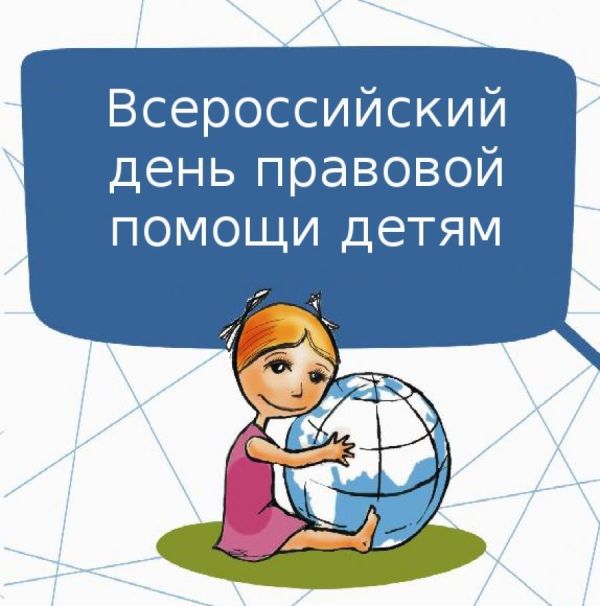 20 ноября - Всероссийский День правовой помощи детямЕжегодно 20 ноября отмечается Всемирный день детей, провозглашенный Организацией Объединенных Наций.В соответствии с решением Правительственной комиссии по вопросам реализации Федерального закона от 21.11.2011 № 324-ФЗ «О бесплатной юридической помощи в Российской Федерации» с 2013 года ежегодно во Всемирный день ребенка 20 ноября в Российской Федерации осуществляется проведение Всероссийского дня правовой помощи детям.Основная задача проведения Всероссийского дня правовой помощи детям – правовая помощь детям-сиротам и детям, находящимся в трудной жизненной ситуации, а также широкое информирование граждан о возможностях системы бесплатной юридической помощи. В этот день во всех субъектах Российской Федерации организуются пункты бесплатных юридических консультаций по вопросам прав детей, опеки, попечительства и детско-родительских отношений.№ п/пНаименование мероприятияМесто (наименование и адрес) и время проведенияВиды оказываемой правовой помощи в соответствии с законодательством о бесплатной юридической помощиУчастники мероприятия (кто проводит мероприятие и для кого проводится мероприятие)1Классный час «Твои права и обязанности»г. Екатеринбург, ул. Пальмиро Тольятти 26а,20.11.2020 в 9.00обучающиеся узнают о Декларации прав человека, Декларации прав ребенка, Конвенции о правах ребенка, познакомятся со своими правами и обязанностямиКлассные руководители2Консультирование по правовым вопросам на базе ГБОУ «Речевой центр» г. Екатеринбург, ул. Пальмиро Тольятти 26а,20.11.2020 с 10.00 до 12.00Правовое консультирование родителей и обучающихся в рамках основных нормативно-правовых актов, закрепляющих права детейТараканова Е.А,  юрисконсульт (консультирование для родителей обучающихся)3Круглый стол «Родительская ответственность за воспитание детей»г. Екатеринбург, ул. Пальмиро Тольятти 26а,20.11.2020 в 12.00Правовой всеобуч для родителейЧухлов А.В., зам. директора по УВР4Консультация с инспектором ПДН ОП № 8  УМВД по г. Екатеринбургу  А.А. КоваленкоДистанционно в форме онлайн-консультаций20.11.2020 г., с 15-00 до 17-00 часКонсультирование по вопросам профилактики преступлений, правонарушений, безнадзорности среди несовершеннолетних ПДН ОП № 8, обучающиеся 4-х -6 классов «Речевого центра» родители (законные представители)